Der Kanton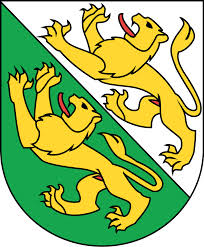 Name: _______________________________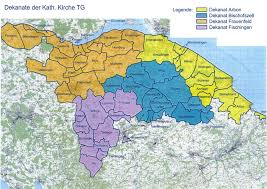 (Google zunächst diese Antworten):- Geografisch wird der Kanton Thurgau in ____ Bezirke aufgeteilt, nämlich ________________________________________________________________________________________________________________._____ Gemeinden bilden den Katon Thurgau.Arbeite nun nochmals mit dem Büchlein „Schweiz in Sicht. Lies die Seiten 46 – 49 noch-mals und achte diesmal dabei besonders daraf, was über die Kantone gesagt wird:Die „gesetzgebende“ Gewalt beim Kanton in der Gemeinde ist also  der _____________________________ oder  _______________________________ . Das ist die „Legislative“.Die „ausführende“ Behörde beim Kanton ist der ____________________________ .Man nennt sie „Exekutive“ oder einfach "die Regierung". Sie hat im Thurgau ______ Mitglieder.Aufgaben des Kantons:Studiere die beigelegte "Verfassung des Kantons Thurgau".(Du findest sie auch unter http://www.admin.ch/opc/de/classified-compilation/19870035/index.html)Notiere dir unter den "Staatsaufgaben", welche Bereiche des öffentlichen Lebens der Kanton organisieren muss:der Regierungsrat:(informiere dich von nun an unter www.tg.ch:)Die fünf Regierungsräte muss man gleich kennen, vor allem natürlich "unsere" Alterswilerin: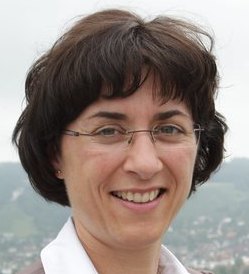 Schreibe neben die Namen der Regierungsräte auch ihre "Departemente", also ihre Hauptaufgaben.Lies, was unter www.tg.ch unter "Regierung" steht (auch wenn du villeicht nicht alles verstehst).Der „Kantonsrat“ oder "Grosse Rat":Informiere dich wiederum unter www.tg.ch -> ParlamentDer Kantonsrat wird vom Volk gewählt; er vertritt eigentlich die Meinung des Volkes.Anzahl Mitglieder: ___________Finde heraus, welche Mitglieder aus dem Kemmental dem Kantonsrat angehören:_____________________________________________________________________________________________________Finde heraus, wie oft der Kantonsrat einberufen und was dort alles entschieden wird:Wann und wie wird der Kantonsrat gewählt?"Google" die Zeitungsmeldung der letzten Kantonsratssitzung. Was wurde dort behandelt und entschieden?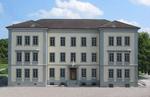 die Gerichte (die Justiz):Finde mit Hilfe der Kantonsverfassung und der Internetseite heraus, welches die Gerichte im Kanton Thurgau sind: